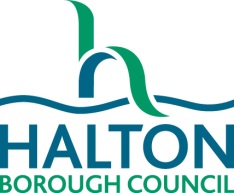                                             HALTON BOROUGH COUNCIL                                          CHILDREN & FAMILIES DIVISIONFOSTERING SERVICECHILD’S PROFILE REPORTDetails of Child/ren Requiring Permanent Foster Placement:DATE OF VISIT:CHILD’S NAMEDOB:DOB:DOB:DOB:Family Finder:Family Finder:Family Finder:Family Finder:Family Finder:Family Finder:Child’s Social Worker Child’s Social Worker Child’s Social Worker Child’s Social Worker Others Involved In Visit:Others Involved In Visit:Others Involved In Visit:Others Involved In Visit:Others Involved In Visit:Others Involved In Visit:NameNameNameTeamTeamTeamTeamTeamAuthorityAuthorityAuthorityDetails of Prospective Permanent Foster Carer(s)Details of Prospective Permanent Foster Carer(s)Details of Prospective Permanent Foster Carer(s)Details of Prospective Permanent Foster Carer(s)Details of Prospective Permanent Foster Carer(s)Details of Prospective Permanent Foster Carer(s)NameAddressAddressAddressAddressAddressAddressAddressAddressAddressApproval StatusFirst Name of Child(ren)DOB:Legal Status Current Placement (e.g. foster, relatives)Birth ParentsBirth ParentsBirth ParentsBirth ParentsNameDOBRelationship LocationSiblingsSiblingsSiblingsSiblingsNameDOBRelationship LocationDESCRIPTION OF CHILD (discuss firstly child’s history/chronology, current presentation, behavioural issues)  DESCRIPTION OF CHILD (discuss firstly child’s history/chronology, current presentation, behavioural issues)  DESCRIPTION OF CHILD (discuss firstly child’s history/chronology, current presentation, behavioural issues)  DESCRIPTION OF CHILD (discuss firstly child’s history/chronology, current presentation, behavioural issues)  Foster carers Response:Foster carers Response:Foster carers Response:Foster carers Response:CHILD’S INTERESTS AND TALENTSFoster carers Response (How can Long Term Foster Carer’s lifestyle accommodate these)?CHILD’S HEALTH NEEDS/SPECIAL NEEDS/DISABILITIES (to include future implications for inherited and genetic conditions e.g. mental health issues).   Foster carers Response:EDUCATION (Describe child’s current and future educational needs).Foster carers ResponseCONTACT (direct)Foster carers ResponseCONTACT (indirect)Foster carers ResponseCHILD’S WISHES AND FEELINGS IN RESPECT OF LONG TERM FOSTERING AND ANY OTHER SPECIFIC AREASFoster carers ResponseIRM’s VIEWS IN RESPECT OF PERMANENT FOSTERING AND ANY OTHER SPECIFIC AREAS OF THE CURRENT PLAN.Foster carers ResponseBIRTH PARENT’S WISHES IN RESPECT OF PERMANENT FOSTER PLACEMENT  (Religion, education, future aspirations),  Foster carers Response:FOSTER CARERS FAMILY AND FRIEND’S SUPPORT NETWORK (Who would offer support in a crisis)?ASSESSMENT OF SUPPORT NEEDED FOR PLACEMENT TO BE CONSIDERED FOSTER CARERS COMMITMENTS AND AVAILABILITY (Are they able to take leave for introductions and settling in period)ANY OTHER ISSUES DISCUSSEDFoster carers ResponseSigned:DateProspective Permanent carerSigned:DateProspective Permanent carerSigned:DateFostering Social Worker Signed:DateChild’s Social Worker Signed:DateOther (designation)Decision whether prospective permanent foster carers link with child is to be taken to Matching Meeting:ReasonsPrincipal/Practice Manager’s Comments:Signed:DatePrincipal/Practice Manager (Team)